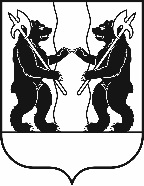 М У Н И Ц И П А Л Ь Н Ы Й   С О В Е ТЯрославского муниципального районаР Е Ш Е Н И Е26.10.2023                                                                                                                                № 78Об имущественной поддержке социально ориентированных некоммерческих организацийна территории Ярославского муниципального района
Принято на заседанииМуниципального СоветаЯрославского муниципального района«26» октября 2023 г. В соответствии с Федеральным законом от 12 января 1996 года № 7-ФЗ «О некоммерческих организациях», Законом Ярославской области от 6 декабря 2012 г. № 56-з «О государственной поддержке социально ориентированных некоммерческих организаций в Ярославской области», пунктом 5 части 1 статьи 34 Устава Ярославского муниципального района  МУНИЦИПАЛЬНЫЙ СОВЕТ ЯРОСЛАВСКОГО МУНИЦИПАЛЬНОГО РАЙОНА РЕШИЛ:1. Утвердить прилагаемые:1.1. Порядок формирования, ведения, обязательного опубликования перечня имущества Ярославского муниципального района, предназначенного для предоставления во владение и (или) в пользование социально ориентированным некоммерческим организациям.1.2. Порядок и условия предоставления имущества Ярославского муниципального района, включенного в перечень имущества Ярославского муниципального района, предназначенного для предоставления  во владение и (или) в пользование социально ориентированным некоммерческим организациям.2. Разместить настоящее Решение на официальном сайте органов местного самоуправления Ярославского муниципального района в информационно-телекоммуникационной сети «Интернет».УТВЕРЖДЕНрешением Муниципального СоветаЯрославского муниципального районаот 26.10.2023 № 78Порядок формирования, ведения, обязательного опубликования перечня недвижимого имущества Ярославского муниципального района, предназначенного для предоставления во владение и (или) в пользование социально ориентированным некоммерческим организациям1. Настоящий Порядок формирования, ведения и обязательного опубликования перечня недвижимого имущества Ярославского муниципального района, предназначенного для предоставления во владение и (или) в пользование социально ориентированным некоммерческим организациям разработан в целях предоставления имущественной поддержки  социально ориентированным некоммерческим организациям, осуществляющим деятельность на территории Ярославского муниципального района.2. В перечень могут быть включены свободные от прав третьих лиц за исключением имущественных прав некоммерческих организаций, не являющихся государственными и муниципальными учреждениями, здания, сооружения, нежилые помещения, находящиеся в собственности Ярославского муниципального района (далее – недвижимое имущество).3. Формирование, ведение и обязательное опубликование перечня осуществляется Управлением градостроительства, имущественных и земельных отношений Администрации Ярославского муниципального района (далее - уполномоченный орган).4. Уполномоченный орган определяет в составе имущества казны Ярославского муниципального района недвижимое имущество, которое может быть предоставлено социально ориентированным некоммерческим организациям во владение и (или) в пользование, при соблюдении следующих условий:4.1. Недвижимое имущество не планируется к приватизации;4.2. Отсутствует необходимость использования недвижимого имущества для муниципальных нужд Ярославского муниципального района. 5. Решение о включении недвижимого имущества в перечень или об исключении из перечня принимает Муниципальный Совет Ярославского муниципального района.6. Перечень содержит:6.1. Сведения о недвижимом имуществе (наименование, назначение, общая  площадь, этажность, местонахождение).6.2. Сведения об имущественных правах социально ориентированных некоммерческих организаций.7. Недвижимое имущество подлежит исключению из перечня в случае:7.1. Списания недвижимого имущества.7.2. Изменения количественных и качественных характеристик недвижимого имущества, в результате которого оно становится непригодным для использования по назначению.7.3. Невостребованности недвижимого имущества для использования социально ориентированными некоммерческими организациями (в случае, если 2 раза подряд после размещения уполномоченным органом в установленном порядке извещения о возможности предоставления недвижимого имущества в безвозмездное пользование или аренду организации в течение указанного в таком извещении срока не подано ни одно заявление о предоставлении недвижимого имущества в безвозмездное пользование или заявления о предоставлении имущества в аренду).7.4. Необходимости использования недвижимого имущества для муниципальных нужд.7.5. Принятия решения о приватизации недвижимого имущества либо о его передаче в федеральную собственность, собственность Ярославской области в соответствии с действующим законодательством.7. Ведение перечня осуществляется в электронном виде и на бумажном носителе по форме согласно приложению к настоящему Порядку.8. Перечень публикуется в газете «Ярославский агрокурьер» и размещается на официальном сайте органов местного самоуправления Ярославского  муниципального района в информационно-телекоммуникационной сети «Интернет».Приложение к ПорядкуПеречень недвижимого имущества Ярославского муниципального района, предназначенного для предоставления во владение и (или) в пользование социально ориентированным некоммерческим организациямУТВЕРЖДЕНрешением Муниципального Совета Ярославского муниципального районаот _________ №______Порядок и условия предоставления недвижимого имущества Ярославского муниципального района, включенного в перечень недвижимого имущества Ярославского муниципального района, предназначенного для предоставления  во владение и (или) в пользование социально ориентированным некоммерческим организациям1. Общие положения.1.1. Порядок и условия предоставления недвижимого имущества Ярославского муниципального района, включенного в перечень недвижимого имущества Ярославского муниципального района, предназначенного для предоставления  во владение и (или) в пользование социально ориентированным некоммерческим организациям (далее – Порядок) определяет основания и условия предоставления социально ориентированным некоммерческим организациям во владение и (или) в пользование недвижимого имущества Ярославского муниципального района, включенного в перечень муниципального недвижимого имущества, свободного от прав третьих лиц (за исключением имущественных прав некоммерческих организаций), которое может быть предоставлено социально ориентированным некоммерческим организациям во владение и (или) в пользование, формируемый в установленном порядке (далее - перечень).1.2. Действие настоящего Порядка распространяется только на предоставление зданий, сооружений и нежилых помещений, включенных в перечень (далее – недвижимое имущество), во владение и (или) в пользование социально ориентированным некоммерческим организациям, за исключением государственных и муниципальных учреждений.1.3. Для целей Порядка социально ориентированными некоммерческими организациями (далее – СО НКО) признаются некоммерческие организации, созданные в предусмотренных законодательством Российской Федерации формах и осуществляющие на территории Ярославского муниципального района виды деятельности, указанные в ст. 31.1 Федерального закона от 12 января 1996 года № 7-ФЗ «О некоммерческих организациях» и (или) статье 4 Закона Ярославской области от 6 декабря 2012 г. № 56-з «О государственной поддержке социально ориентированных некоммерческих организаций в Ярославской области».1.4. Недвижимое имущество предоставляется Управлением градостроительства, имущественных и земельных отношений Администрации Ярославского муниципального района (далее – уполномоченный орган) по результатам оценки и сопоставления заявлений социально ориентированных некоммерческих организаций, претендующих на получение имущественной поддержки.2. Условия предоставления недвижимого имущества.2.1. Недвижимое имущество предоставляется СО НКО во владение и (или) в пользование на следующих условиях:2.1.1. Предоставление недвижимого имущества в безвозмездное пользование или аренду на 3 (три) года.2.1.2. Предоставление недвижимого имущества в безвозмездное пользование при условии осуществления СО НКО в соответствии с учредительными документами одного или нескольких видов деятельности, предусмотренных пунктами 1 и 2 статьи 31.1 Федерального закона от 12 января 1996 года № 7-ФЗ «О некоммерческих организациях» (далее - виды деятельности), на территории Ярославского муниципального района в течение не менее 3 (трех) лет до подачи указанной организацией заявления о предоставлении недвижимого имущества в безвозмездное пользование.2.1.3. Предоставление недвижимого имущества в аренду при условии осуществления СО НКО в соответствии с учредительными документами одного или нескольких видов деятельности на территории Ярославского муниципального района в течение не менее 1 (одного) года до подачи указанной организацией заявления о предоставлении недвижимого имущества в аренду.2.1.4. Использование недвижимого имущества только по целевому назначению для осуществления одного или нескольких видов деятельности, указываемых в договоре безвозмездного пользования имущества или договоре аренды имущества.2.1.5. Установление годовой арендной платы по договору аренды недвижимого имущества в рублях в размере 30 (тридцати) процентов размера годовой арендной платы за недвижимое имущество, определяемой на основании отчета об оценке рыночной стоимости арендной платы, подготовленного в соответствии с законодательством Российской Федерации об оценочной деятельности, которая не подлежит изменению в течение действия договора аренды недвижимого имущества.2.1.6. Запрещение продажи переданного организациям муниципального недвижимого имущества, переуступки прав пользования им, передачи прав пользования им в залог и внесения прав пользования таким недвижимым имуществом в уставный капитал любых других субъектов хозяйственной деятельности.2.1.7. Наличие у СО НКО, которой недвижимое имущество предоставлено в безвозмездное пользование или аренду, права в любое время отказаться от договора безвозмездного пользования имуществом или договора аренды имущества, уведомив об этом Управление градостроительства, имущественных и земельных отношений Администрации Ярославского муниципального района за один месяц.2.1.8.  Отсутствие у СО НКО просроченной задолженности по начисленным налогам, сборам и иным обязательным платежам в бюджеты любого уровня и (или) государственные внебюджетные фонды по состоянию на первое число месяца, предшествующего месяцу подачи заявления об оказании имущественной поддержки и задолженности перед бюджетом Ярославского муниципального района по оплате за пользование муниципальным имуществом и земельными участками на день подачи заявления об оказании имущественной поддержки. 2.1.9. Отсутствие факта нахождения СО НКО в процессе ликвидации, а также отсутствие решения арбитражного суда о признании ее банкротом и об открытии конкурсного производства.2.1.10. Отсутствие СО НКО в перечне организаций, в отношении которых имеются сведения об их причастности к экстремистской деятельности или терроризму, предусмотренном пунктом 2 статьи 6 Федерального закона от 7 августа 2001 года № 115-ФЗ «О противодействии легализации (отмыванию) доходов, полученных преступным путем, и финансированию терроризма».3. Извещение о возможности предоставления недвижимого имущества.3.1. Уполномоченный орган размещает на официальном сайте органов местного самоуправления Ярославского муниципального района в информационно-телекоммуникационной сети «Интернет» извещение не позднее чем через 60 (шестьдесят) дней со дня освобождения организацией недвижимого имущества в связи с прекращением права владения и (или) пользования им или принятия Муниципальным Советом Ярославского муниципального района решения о включении недвижимого имущества в перечень, если такое недвижимое имущество на момент принятия указанного решения не предоставлено во владение и (или) пользование СО НКО.3.2. Извещение может быть опубликовано в любых средствах массовой информации, а также размещено на любых сайтах в сети «Интернет» при условии, что такие опубликование и размещение не осуществляются вместо размещения, предусмотренного пунктом 3.1 настоящего Порядка.3.3. Извещение должно содержать следующие сведения:3.3.1. Наименование, местонахождение, почтовый адрес, адрес электронной почты и номер телефона уполномоченного органа.3.3.2. Сведения о недвижимом имуществе (общая площадь здания, сооружения, нежилого помещения, адрес здания, в котором расположено нежилое помещение (в случае отсутствия адреса - описание местоположения здания), номер этажа, на котором расположено нежилое помещение, описание местоположения этого нежилого помещения в пределах этажа или здания, год ввода в эксплуатацию здания, в котором расположено нежилое помещение, информация об ограничениях (обременениях) в отношении имущества, состояние имущества (хорошее, удовлетворительное, требуется текущий ремонт, требуется капитальный ремонт).3.3.3. Размер годовой стоимости арендной платы за недвижимое имущество на основании отчета об оценке рыночной стоимости арендной платы, подготовленного в соответствии с законодательством Российской Федерации об оценочной деятельности.3.3.4. Типовая форма договора безвозмездного пользования недвижимым имуществом или договора аренды недвижимого имущества (Приложение № 3 к настоящему Порядку).3.3.5. Сроки (день и время начала и окончания) приема заявления о предоставлении недвижимого имущества в безвозмездное пользование или заявления о предоставлении недвижимого имущества в аренду (далее - заявления).3.3.6. Место, день и время вскрытия конвертов с заявлениями.3.3.7. Условия предоставления недвижимого имущества во владение и (или) в пользование, предусмотренные разделом 2 настоящего Порядка.3.3.8. При размещении извещения на официальном сайте днем начала приема заявлений устанавливается 1-й рабочий день после дня размещения извещения на официальном сайте. Днем окончания приема заявлений устанавливается 30-й день после даты размещения извещения на официальном сайте, а если он приходится на день, признаваемый в соответствии с законодательством Российской Федерации выходным и (или) нерабочим праздничным днем, - ближайший следующий за ним рабочий день.Днем вскрытия конвертов с заявлениями определяется 1-й рабочий день после окончания срока приема заявлений.3.3.9. Уполномоченный орган вправе внести изменения в извещение, размещенное на официальном сайте, не позднее, чем за 5 дней до дня окончания приема заявлений. При этом срок приема заявлений должен быть продлен таким образом, чтобы со дня размещения на официальном сайте изменений в извещение до дня окончания приема заявлений он составлял не менее 20 дней.Изменения в извещение, размещенное на официальном сайте, можно вносить не более одного раза.4. Порядок подачи заявлений о предоставлении недвижимого имущества.4.1. В течение срока приема заявлений СО НКО, отвечающая условиям, предусмотренным подпунктом 2.1.2 пункта 2.1 настоящего Порядка, может подать в уполномоченный орган заявление о предоставлении недвижимого имущества в безвозмездное пользование или заявление о предоставлении недвижимого имущества в аренду, а СО НКО, отвечающая условиям, предусмотренным подпунктом 2.1.3 пункта 2.1 настоящего Порядка, - заявление о предоставлении недвижимого имущества в аренду по форме, указанной в Приложении № 1  к настоящему Порядку.Одна СО НКО вправе подать в отношении одного недвижимого имущества только одно заявление о предоставлении недвижимого имущества в безвозмездное пользование или одно заявление о предоставлении недвижимого имущества в аренду.4.2. Заявления подаются в письменной форме с текстовой копией на электронном носителе в запечатанном конверте, на котором указываются слова «Заявление социально ориентированной некоммерческой организации о предоставлении недвижимого имущества», а также общая площадь испрашиваемого недвижимого имущества и адрес здания, в котором оно расположено (в случае отсутствия адреса - описание местоположения здания).Заявления подписываются лицом, имеющим право действовать от имени организации без доверенности (далее - руководитель), или ее представителем, действующим на основании доверенности.4.3. Заявление о предоставлении недвижимого имущества в безвозмездное пользование содержит:4.3.1. Полное и сокращенное наименование СО НКО, дату ее государственной регистрации (при создании), основной государственный регистрационный номер, идентификационный номер налогоплательщика, местонахождение постоянно действующего органа.4.3.2. Почтовый адрес, номер телефона, адрес электронной почты 
СО НКО, адрес ее сайта в сети «Интернет».4.3.3. Наименование должности, фамилия, имя, отчество руководителя СО НКО.4.3.4. Сведения о недвижимом имуществе, указанные в подпункте 3.3.2 пункта 3.3. настоящего Порядка.4.3.5. Сведения о видах деятельности, которые СО НКО осуществляла на территории Ярославского муниципального района в соответствии с учредительными документами в течение последних 3 лет и осуществляет на момент подачи заявления, а также о содержании и результатах такой деятельности (краткое описание содержания и конкретных результатов программ, проектов, мероприятий).4.3.6. Сведения об объеме денежных средств, использованных СО НКО по целевому назначению на осуществление в соответствии с учредительными документами видов деятельности, предусмотренных пунктами 1 и 2 статьи 31.1. Федерального закона от 12 января 1996 года № 7-ФЗ  «О некоммерческих организациях» и статьей 4 Закона Ярославской области от 6 декабря 2012 г. № 56-з «О государственной поддержке социально ориентированных некоммерческих организаций в Ярославской области» за последние 3 года.4.3.7. Сведения о грантах, выделенных СО НКО по результатам конкурсов некоммерческими неправительственными организациями за счет субсидий из федерального бюджета за последние 3 года;4.3.8. Сведения о субсидиях, полученных СО НКО из федерального бюджета, бюджета Ярославской области и бюджета Ярославского муниципального района за последние 3 года.4.3.9. Сведения о видах деятельности, для осуществления которых 
на территории Ярославского муниципального района СО НКО обязуется использовать недвижимое имущество.4.3.10. Сведения о средней численности работников СО НКО за последние 3 года (средняя численность работников за каждый год указанного периода).4.3.11. Сведения о средней численности добровольцев СО НКО за последние 3 года (средняя численность добровольцев за каждый год указанного периода).4.3.12. Сведения о потребности СО НКО в предоставлении недвижимого имущества в безвозмездное пользование (обоснование).4.3.13. Согласие на заключение договора безвозмездного пользования недвижимым имуществом, составленного путем заполнения типовой формы.4.3.14. Перечень прилагаемых документов.4.4. Заявление о предоставлении недвижимого имущества в аренду содержит:4.4.1. Сведения, соответствующие требованиям подпунктов 4.3.1 -4.3.11 пункта 4.3. настоящего Порядка (в случае, если СО НКО осуществляет виды деятельности менее 3 лет до дня подачи заявления, такая организация должна предоставить сведения, предусмотренные подпунктами 4.3.5 – 4.3.8, п. 4.3.10-4.3.11 пункта 4.3. раздела 4 настоящего Порядка, за период фактического осуществления деятельности);4.4.2. Обоснование потребности СО НКО в предоставлении недвижимого имущества в аренду на льготных условиях.4.4.3. Согласие на заключение договора аренды недвижимого имущества, составленного путем заполнения типовой формы.4.4.4. Перечень прилагаемых документов.4.5. К заявлению прилагаются:4.5.1. Выписка из Единого государственного реестра юридических лиц со сведениями об организации, выданная не ранее чем за 1 месяц до даты подачи заявления.4.5.2. Документы, подтверждающие отсутствие у СО НКО задолженности перед бюджетами всех уровней бюджетной системы Российской Федерации и государственными внебюджетными фондами, полученные не ранее чем за 1 месяц до дня представления заявления.4.5.3. Копии учредительных документов СО НКО;4.5.4. Документ, подтверждающий полномочия руководителя СО НКО (копия решения о назначении или об избрании), а в случае подписания заявлений представителем организации - доверенность на осуществление соответствующих действий, подписанная руководителем и заверенная печатью указанной организации, или нотариально удостоверенная копия такой доверенности.4.5.5. Решение об одобрении или о совершении сделки на условиях, указанных в заявлениях в случае, если принятие такого решения предусмотрено учредительными документами организации.4.5.6. Письмо об отсутствии СО НКО в перечне организаций, в отношении которых имеются сведения об их причастности к экстремистской деятельности или терроризму, предусмотренном пунктом 2 статьи 6 Федерального закона от 7 августа 2001 года № 115-ФЗ «О противодействии легализации (отмыванию) доходов, полученных преступным путем, и финансированию терроризма».4.5.7. План работы СО НКО продолжительностью от 3 до 7 лет (в произвольной форме).4.5.8. Согласие на размещение на официальном сайте органов местного самоуправления Ярославского муниципального района сведений о СО НКО (без указания персональных данных).4.6. СО НКО вправе по собственной инициативе приложить к заявлениям:4.6.1. Копии документов, представленных организацией в федеральный орган исполнительной власти, уполномоченный в сфере регистрации некоммерческих организаций, в соответствии с подпунктом 3 и (или) подпунктом 3.1 статьи 32 Федерального закона «О некоммерческих организациях» за последние 3 года.4.6.2. Копии годовой бухгалтерской отчетности организации за последние 3 года;4.6.3. Письма органов государственной власти, органов местного самоуправления, коммерческих и некоммерческих организаций, а также граждан и их объединений, содержащие оценку (отзывы, рекомендации) деятельности организации, или их копии;4.6.4. Иные документы, содержащие, подтверждающие и (или) поясняющие сведения, предусмотренные подпунктами 4.3.5 – 4.3.12 пункта 4.3. раздела 4 настоящего Порядка.4.6.5. СО НКО самостоятельно несет все расходы, связанные с подготовкой и подачей заявления.4.6.6. Все листы в заявлении должны быть прошиты и пронумерованы. Предоставляемые копии документов должны быть заверены СО НКО в порядке, установленном в соответствии с действующим законодательством.4.6.7. Уполномоченный орган обязан обеспечить конфиденциальность сведений, содержащихся в заявлениях, до вскрытия конвертов с заявлениями. 4.6.8. Организация вправе изменить или отозвать заявления и (или) представить дополнительные документы до окончания срока приема заявлений.4.6.9. Конверты с заявлениями, поступившие в течение срока приема заявлений, указанного в размещенном на официальном сайте извещении, регистрируются уполномоченным органом. По требованию лица, подающего конверт, должностное лицо уполномоченного органа в момент его получения выдает расписку в получении конверта с указанием даты и времени его получения.5. Порядок формирования и деятельности комиссии.5.1. Вскрытие конвертов с заявлениями, рассмотрение поданных в уполномоченный орган заявлений и определение организаций, которым предоставляется недвижимое имущество в безвозмездное пользование или аренду (далее - получатели имущественной поддержки), осуществляются комиссией по имущественной поддержке социально ориентированных некоммерческих организаций в Ярославском муниципальном районе (далее - комиссия).5.2. Состав комиссии, внесение в него изменений, назначение председателя, заместителя председателя и ответственного секретаря комиссии утверждается постановлением Администрации Ярославского муниципального района.5.3. В состав комиссии включаются представители Администрации Ярославского муниципального района, структурных подразделений ее аппарата и отраслевых (функциональных) органов,  уполномоченного органа, а также могут включаться представители  органов исполнительной власти Ярославской области, коммерческих и некоммерческих организаций, средств массовой информации, члены Общественной палаты Ярославского муниципального района и иные заинтересованные лица.В комиссии должно быть не менее 9 человек.Число членов комиссии, замещающих муниципальные должности и должности муниципальной гражданской службы, должно быть менее половины состава комиссии.5.4. Председатель комиссии определяет место, дату и время проведения заседаний комиссии, председательствует на заседаниях комиссии и дает поручения ответственному секретарю комиссии по вопросам организационно-технического обеспечения деятельности комиссии.В отсутствие председателя комиссии его полномочия осуществляет заместитель председателя комиссии.5.5. Ответственный секретарь комиссии уведомляет членов комиссии о месте, дате и времени проведения заседаний комиссии, осуществляет организационно-техническое обеспечение деятельности комиссии и ведение протоколов ее заседаний.Ответственный секретарь комиссии назначается по представлению уполномоченного органа из числа муниципальных гражданских служащих уполномоченного органа.В отсутствие ответственного секретаря комиссии его полномочия может осуществлять другой член комиссии по решению комиссии с согласия такого члена комиссии.5.6. Комиссия правомочна осуществлять свои функции, предусмотренные настоящим Порядком, если на заседании комиссии присутствуют более половины ее членов.Члены комиссии должны быть уведомлены о месте, дате и времени проведения заседания комиссии.Члены комиссии лично участвуют в заседаниях комиссии и не вправе передавать право голоса другим лицам.Решения комиссии принимаются открытым голосованием простым большинством голосов присутствующих на заседании членов комиссии. Каждый член комиссии обладает одним голосом.Решения комиссии оформляются протоколом, который подписывают члены комиссии, присутствовавшие на заседании комиссии. В протоколе заседания комиссии указывается особое мнение членов комиссии (при его наличии).5.7. В случае если член комиссии лично, прямо или косвенно заинтересован в предоставлении имущества в безвозмездное пользование или аренду организации, он обязан проинформировать об этом комиссию до начала рассмотрения заявлений и не участвовать в заседаниях комиссии в течение такого рассмотрения. При этом голос такого члена комиссии не учитывается при определении правомочности заседаний комиссии и принятии решений.В настоящем Порядке под личной заинтересованностью члена комиссии понимается возможность получения им доходов (неосновательного обогащения) в денежной либо натуральной форме, доходов в виде материальной выгоды непосредственно для члена комиссии, его близких родственников, а также граждан или организаций, с которыми член комиссии связан финансовыми обязательствами.6. Порядок вскрытия конвертов.6.1. Комиссией публично в месте, день и время, указанные в размещенном на официальном сайте извещении, одновременно вскрываются конверты с заявлениями.6.2. В случае установления факта подачи одной организацией 2 и более заявлений в отношении одного и того же недвижимого имущества при условии, что поданные ранее заявления такой организацией не отозваны, все ее заявления, поданные в отношении этого недвижимого имущества, не рассматриваются.6.3. Представители организаций, подавших заявления, вправе присутствовать при вскрытии конвертов с заявлениями.6.4. При вскрытии конвертов с заявлениями объявляются и заносятся в протокол вскрытия конвертов с заявлениями наименование организации, конверт с заявлением которой вскрывается, наличие сведений и документов, предусмотренных пунктами 4.3 - 4.6. настоящего Порядка.6.5. В случае если по окончании срока приема заявлений не подано ни одного заявления о предоставлении недвижимого имущества в безвозмездное пользование или аренду, в протокол заседания комиссии вносится соответствующая информация.6.6. Протокол вскрытия конвертов с заявлениями (протокол заседания комиссии) ведется комиссией и подписывается всеми присутствующими членами комиссии непосредственно после их вскрытия. Указанный протокол размещается уполномоченным органом на официальном сайте не позднее первого рабочего дня, следующего за днем подписания протокола.6.7. Заявления размещаются уполномоченным органом на официальном сайте не позднее первого рабочего дня, следующего за днем подписания протокола вскрытия конвертов с заявлениями.6.8.  Любой представитель организации, присутствующий при вскрытии конвертов с заявлениями, вправе осуществлять аудио- и (или) видеозапись их вскрытия.6.9. В случае если в течение срока приема заявлений не подано ни одного заявления о предоставлении недвижимого имущества в безвозмездное пользование или аренду, уполномоченный орган в срок, не превышающий 30 (тридцати) дней со дня окончания приема заявлений, размещает новое извещение в соответствии с разделом 4 настоящего Порядка.7. Порядок рассмотрения заявлений о предоставлении недвижимого имущества.7.1. Комиссия проверяет заявления, поступившие в уполномоченный орган в течение срока приема заявлений, и прилагаемые к ним документы на соответствие требованиям, установленным настоящим Порядком, а также соответствие требованиям, установленным настоящим Порядком и соответствие подавших их лиц условиям, установленным настоящим Порядком. Срок указанной проверки не может превышать 30 (тридцать) дней со дня вскрытия конвертов с заявлениями.7.2. Заявления, поступившие в уполномоченный орган в течение срока приема заявлений, не допускаются к дальнейшему рассмотрению в следующих случаях:7.2.1. Заявление подано лицом, которому недвижимое имущество не может быть предоставлено на запрошенном праве в соответствии с подпунктами 2.1.2 и 2.1.3  пункта 2.1. раздела 2 настоящего Порядка;7.2.2. Заявление не содержит сведений и (или) согласия на заключение договора безвозмездного пользования недвижимого имущества или договора аренды недвижимого имущества, предусмотренных пунктами 4.3. и  4.4. настоящего Порядка;7.2.3. В заявлении содержатся заведомо ложные сведения;7.2.4. Заявление не подписано или подписано лицом, не наделенным соответствующими полномочиями;7.2.5. Не представлены документы, предусмотренные пунктом 4.5. настоящего Порядка;7.2.6. Организация не отвечает условиям, предусмотренным подпунктами 2.1.8 - 2.1.10 пункта 2.1 настоящего Порядка.7.3. На основании результатов проверки в соответствии с пунктами  7.1 и 7.2  настоящего Порядка комиссия принимает решение о допуске к дальнейшему рассмотрению заявлений или об отказе в таком допуске, которое оформляется протоколом. Указанный протокол подписывается в день окончания проверки и размещается уполномоченным органом на официальном сайте не позднее первого рабочего дня, следующего за днем подписания протокола.Указанный протокол должен содержать наименования социально ориентированных некоммерческих организаций, заявления которых допущены к дальнейшему рассмотрению, и наименования организаций, заявления которых не допущены к дальнейшему рассмотрению, с указанием оснований для отказа в допуске, предусмотренных пунктом 7.2. настоящего Порядка.7.4. В случае если комиссией принято решение об отказе в допуске к дальнейшему рассмотрению всех заявлений, поступивших в уполномоченный орган в течение срока приема заявлений, уполномоченный орган в срок, не превышающий более 30 дней со дня подписания протокола, которым оформлено такое решение, размещает новое извещение в соответствии с пунктом 3.1. раздела 3 настоящего Порядка.7.5. В случае если комиссией принято решение о допуске к дальнейшему рассмотрению только одного из заявлений, поступивших в уполномоченный орган в течение срока приема заявлений, комиссия в тот же день принимает решение об определении подавшей его организации получателем имущественной поддержки. Указанное решение оформляется протоколом комиссии, который подписывается в день окончания проверки и размещается уполномоченным органом на официальном сайте не позднее первого рабочего дня, следующего за днем подписания протокола.7.6. В случае если комиссией принято решение о допуске к дальнейшему рассмотрению двух и более заявлений, поступивших в уполномоченный орган в течение срока приема заявлений, комиссия в срок, не превышающий 30 дней со дня подписания протокола, которым оформлено такое решение, осуществляет оценку и сопоставление указанных заявлений (далее – оценка и сопоставление заявлений).7.7. Для определения получателя имущественной поддержки оценка и сопоставление заявлений осуществляется по следующим критериям:7.7.1. Содержание и результаты деятельности СОНКО за последние 3 (три) года, предшествующие году подачи заявки, или за последний год в зависимости от испрашиваемого права на предоставление недвижимого имущества;7.7.2. Потребность СО НКО в предоставлении недвижимого имущества в безвозмездное пользование или аренду.7.8. Оценка и сопоставление заявлений осуществляется в следующем порядке: заявления, представленные СО НКО, претендующими на предоставление в аренду или безвозмездное пользование недвижимого имущества, оцениваются по показателям оценки заявлений, приведенным в Приложении № 2 к Порядку.7.9. По каждому из показателей оценки заявлений, указанных в Приложении № 2 к Порядку, присваиваются баллы. Рейтинг заявления рассчитывается комиссией путем сложения баллов по каждому показателю. На основании результатов оценки заявлений каждому из них присваивается порядковый номер по мере уменьшения итогового значения рейтинга, определенного в соответствии с данным пунктом Порядка. Заявлению, получившему наибольший итоговый рейтинг, присваивается первый номер.7.10. Получателем имущественной поддержки определяется организация, заявлению которой в соответствии с пунктом 7.9. настоящего Порядка присвоен первый номер. 7.11. В случае, если два и более заявления набрали одинаковое количество баллов, решение о получателе имущественной поддержки принимается в пользу заявления, которое подано СО НКО в уполномоченный орган раньше других. При этом учитывается дата и время подачи заявления. 7.12. Комиссия ведет протокол оценки и сопоставления заявлений, в котором должны содержаться сведения о месте, дате, времени проведения оценки и сопоставления заявлений, об определении итогового значения рейтинга заявлений с указанием наименований подавших их организаций и баллов, присвоенных по каждому показателю в соответствии с подпунктами 7.8.1 и 7.8.2 пункта 7.8. раздела 7 настоящего Порядка, а также об определении получателя имущественной поддержки. Указанный протокол подписывается в день окончания проведения оценки и сопоставления заявлений и размещается уполномоченным органом на официальном сайте не позднее первого рабочего дня, следующего за днем подписания протокола.7.13. В ходе рассмотрения заявлений комиссия через уполномоченный орган может запрашивать необходимые документы и информацию у других федеральных органов исполнительной власти, органов государственных внебюджетных фондов, исполнительных органов государственной власти субъектов Российской Федерации, а также органов местного самоуправления, осуществляющих исполнительно-распорядительные полномочия.7.13. Заявления, поступившие в уполномоченный орган в течение срока приема заявлений, и прилагаемые к ним документы, протоколы заседаний комиссии, хранятся уполномоченным органом не менее 5 (пяти) лет.8. Заключение договора.8.1. В течение 10 (десяти) дней со дня подписания протокола, которым оформлено решение комиссии об определении получателя имущественной поддержки, уполномоченный орган передает такому получателю проект договора, который составляется путем заполнения типовой формы договора, установленной уполномоченным органом для целей настоящего Порядка (далее - договор).8.2. Договор подписывается получателем имущественной поддержки в десятидневный срок со дня его получения и представляется в уполномоченный орган.8.3. До окончания срока, предусмотренного пунктом 8.1. настоящего Порядка, уполномоченный орган обязан отказаться от заключения договора с определенным комиссией получателем имущественной поддержки в случае, если организация не отвечает условиям, предусмотренным подпунктами 2.1.8. – 2.1.10. пункта 2.1 настоящего Порядка.Решение уполномоченного органа об отказе в заключении договора с определенным комиссией получателем имущественной поддержки размещается уполномоченным органом на официальном сайте не позднее первого рабочего дня, следующего за днем принятия такого решения, и должно содержать сведения о фактах, являющихся основанием для отказа в заключении договора, и реквизиты документов, подтверждающих такие факты.8.4. В случае принятия уполномоченным органом решения об отказе в заключении договора с определенным комиссией получателем имущественной поддержки либо при уклонении такого получателя от заключения договора комиссия принимает решение об отмене решения об определении получателя имущественной поддержки, принятого в соответствии с пунктом 7.10 раздела 7 настоящего Порядка, и решение об определении получателем имущественной поддержки организации, заявлению которой в соответствии с пунктом 7.9. настоящего Порядка присвоен второй номер. Указанные решения оформляются протоколом, который подписывается всеми присутствующими членами комиссии в день его составления и размещается уполномоченным органом на официальном сайте не позднее первого рабочего дня, следующего за днем подписания протокола.8.5. В случае принятия уполномоченным органом решения по основаниям, предусмотренным пунктом 8.3. настоящего Порядка, решения об отказе в заключении договора с определенным комиссией получателем имущественной поддержки, заявлению которого в соответствии с пунктом 7.9. настоящих Правил присвоен второй номер, либо при уклонении такого получателя от заключения договора уполномоченный орган в срок, не превышающий 30 д(тридцать) ней со дня подписания протокола, которым оформлено решение комиссии об определении указанного получателя имущественной поддержки, размещает новое извещение в соответствии с пунктом 3.1 раздела 3 настоящего Порядка.8.6. В течение 5 рабочих дней с даты заключения договора формируется реестр СО НКО – получателей имущественной поддержки.9. Контроль за целевым использованием недвижимого имущества, переданного в качестве имущественной поддержки.9.1. Уполномоченный орган осуществляет контроль за целевым использованием и сохранностью недвижимого имущества путем проведения проверок.9.2. Договор безвозмездного пользования или аренды расторгается и недвижимое имущество подлежит возврату уполномоченному органу в случае:9.2.1. Установления факта использования недвижимого имущества не по целевому назначению;9.2.2. Невыполнения обязанностей СО НКО по поддержанию недвижимого имущества в исправном состоянии либо его содержанию;9.2.3. Существенного ухудшения состояния недвижимого имущества;9.2.4. Передачи недвижимого имущества в пользование третьему лицу;9.2.5. Нарушения запретов и ограничений, установленных статьей 31.1. Федерального закона от 12 января 1996 года № 7-ФЗ  «О некоммерческих организациях», Федерального закона от 7 августа 2001 г. № 115-ФЗ «О противодействии легализации (отмыванию) доходов, полученных преступным путем, и финансированию терроризма».  Приложение № 1к ПорядкуФормаЗАЯВЛЕНИЕо предоставлении __________________________________________ недвижимого имущества,(в безвозмездное пользование/в аренду <1>)включенного в перечень недвижимого имущества, находящегося в собственности Ярославского муниципального района, свободного от прав третьих лиц (за исключением имущественных прав некоммерческих организаций), предназначенного для предоставления во владение и (или) в пользование социально ориентированным некоммерческим организациям    _______________________________________________________________________(полное наименование социально ориентированнойнекоммерческой организации)просит предоставить ______________________________________недвижимое имущество,                                            (в безвозмездное пользование/в аренду) <1>включенное  в  перечень недвижимого имущества, находящегося в собственности Ярославского муниципального района,  свободного от прав третьих лиц (за исключением имущественных прав некоммерческих   организаций),   предназначенного   для  предоставления  во владение  и  (или)  в  пользование социально ориентированным некоммерческим организациям (далее – СО НКО).                            Информация о СО НКО    Перечень документов, прилагаемых к заявлению:    1. ____________________________________________________________________    2. ____________________________________________________________________    3. ____________________________________________________________________    4. ...______________________________   _______________   ________________________   (указывается наименование                   (подпись)                расшифровка подписи) должности руководителя СОНКО   (лица, его замещающего))М.П.--------------------------------<1> Указывается испрашиваемое право предоставления.<2> Указываются количество лет работы СОНКО на территории Ярославского муниципального района в соответствии с учредительными документами, виды деятельности СОНКО на территории Ярославского муниципального района за отчетный период, достигнутые результаты/социальный эффект реализованных программ, проектов, мероприятий (перечислить).<3> Указывается за каждый год: общий подъем денежных средств, объем целевых поступлений от граждан, объем целевых поступлений от российских организаций, объем целевых поступлений от иностранных граждан и лиц без гражданства, объем целевых поступлений от иностранных организаций, объем доходов от целевого капитала некоммерческих организаций, объем внереализационных доходов, объем доходов от реализации товаров, работ и услуг).<4> Указывается наименование указанных организаций, размеры грантов, даты их получения, краткое описание проектов (мероприятий), на реализацию которых они выделены).<5> Указываются наименование органов, принявших решения о предоставлении субсидий, размеры субсидий, даты их получения, краткое описание мероприятий (программ, проектов), на реализацию которых они предоставлены). <6> Указываются механизм достижения целей и задач социально ориентированной деятельности, для осуществления которых СОНКО обязуется использовать имущество, изготавливаемый СОНКО продукт или предоставляемая социальная услуга, ожидаемые результаты/социальный эффект (перечислить), а также дополнительная информация, которую участник конкурса на предоставление СОНКО Ярославского муниципального района недвижимого имущества, включенного в перечень недвижимого имущества, находящегося в собственности Ярославского муниципального района, свободного от прав третьих лиц (за исключением имущественных прав некоммерческих организаций), предназначенного для предоставления во владение и (или) в пользование СОНКО, считает необходимым заявить.Приложение № 2к ПорядкуПоказатели для оценки и сопоставлениязаявлений социально ориентированных некоммерческих организацийо предоставлении недвижимого имущества Ярославского муниципального района в безвозмездное пользование или арендуПриложение № 3к ПорядкуФорма № 1Д О Г О В О Р №_________безвозмездного пользования недвижимым имуществом, находящимся в собственности Ярославского муниципального района и предоставляемым социально ориентированной некоммерческой организацииг. Ярославль        				                          «___»_________20___ годаУправление градостроительства, имущественных и земельных отношений Администрации Ярославского муниципального района (далее – УГИЗО Администрации ЯМР), именуемое в дальнейшем «Ссудодатель», в лице  _____________________________________________________________, действующего на основании _________________________________________ утвержденного ____________________________________________________с одной стороны, и________________________________________________________________, __________________________________________________________________именуемое в дальнейшем «Ссудополучатель», в лице ____________________ __________________________________________________________________, действующего на основании__________________________________________ _______________________________________________________________________________, с другой стороны, именуемые в дальнейшем «Стороны», в соответствии Гражданским кодексом Российской Федерации, подпунктом 4 пункта 1 статьи 17.1 Федерального закона  от 26 июля 2006 года № 135-ФЗ «О защите конкуренции», порядком и условиями предоставления имущества Ярославского муниципального района, включенного в перечень недвижимого имущества Ярославского муниципального района, предназначенного для предоставления  во владение и (или) в пользование социально ориентированным некоммерческим организациям, утвержденным решением Муниципального Совета ЯМР от _________№ _____, на основании протокола оценки и сопоставления заявлений комиссии по имущественной поддержке социально ориентированных некоммерческих организаций в Ярославском муниципальном районе от ___________ № _____, заключили настоящий договор о нижеследующем:Предмет договора.1.1. Предметом настоящего договора является передаваемое в безвозмездное  временное пользование следующее недвижимое имущество Ярославского муниципального района (далее - недвижимое имущество): __________________________________________________________________, площадью ______ кв.м., кадастровый номер____________________________, расположенное по адресу: ___________________________________________, 
на земельном участке с кадастровым номером _______________________________________________ в соответствии с приложением, являющимся неотъемлемой частью настоящего договора (Приложение № 1).1.2. Передаваемое в безвозмездное временное пользование недвижимое имущество принадлежит Ярославскому муниципальному району на праве собственности, о чем в Едином государственном реестре недвижимости сделана запись о регистрации от ______________ № ______________________Существующие ограничения (обременения) права: __________________________________________________________________. 1.3. Цель использования недвижимого имущества: для осуществления следующих видов деятельности (одного или несколько видов), предусмотренных пунктом 1 статьи 31.1 Федерального закона от 12 января 1996 года № 7-ФЗ 
«О некоммерческих организациях» и статьей 4 Закона Ярославской области 
06.12.2012 № 56-з «О государственной поддержке социально ориентированных некоммерческих организаций в Ярославской области»: ____________________________________________________________________________________________________________________________________.1.4. Срок действия настоящего договора безвозмездного пользования устанавливается с даты его заключения на срок 3 (три) года. Настоящий договор считается прекращенным по истечении срока его действия.1.5. Передача недвижимого имущества, указанного в п. 1.1. настоящего договора, производится по акту приема-передачи, который подписывается Сторонами и является неотъемлемой частью настоящего договора (Приложение № 2). 2. Права и обязанности сторон.2.1. Ссудодатель обязан:2.1.1. В течении 10 рабочих дней со дня заключения настоящего договора передать недвижимое имущество Ссудополучателю по акту приема-передачи. Недвижимое имущество считается фактически переданным с даты подписания Сторонами акта приема-передачи.При передаче недвижимого имущества осуществляется его осмотр, передача ключей Ссудополучателю, проверка исправности инженерно-технических сетей (систем).  2.2. Ссудодатель вправе:2.2.1. Осуществлять проверки исполнения Ссудополучателем условий настоящего договора, в том числе, осуществлять контрольные осмотры и проверки целевого использования, содержания и сохранности недвижимого имущества.2.3. Ссудополучатель обязан:2.3.1. В течение 10 рабочих дней со дня заключения настоящего Договора принять по акту приема-передачи недвижимое имущество. Недвижимое имущество считается фактически принятым с даты подписания акта приема-передачи.2.3.2. Использовать Недвижимое имущество исключительно по целевому назначению, указанному в пункте 1.3. настоящего Договора. Ежегодно (не позднее 1-го марта текущего года) предоставлять документальное подтверждение ведения организацией деятельности, предусмотренной статьей 31.1. Федерального закона от 12 января 1996 года № 7-ФЗ «О некоммерческих организациях» и статьей 4 Закона Ярославской области от 06.12.2012 № 56-з «О государственной поддержке социально ориентированных некоммерческих организаций в Ярославской области». В информации указываются особо значимые мероприятия (наименование, дата, количество участников, цель проведения) за предшествующий год.2.3.3. В течение 30 дней с момента подписания настоящего договора оформить право пользования земельным участком в соответствии с действующим законодательством.2.3.4. Нести бремя содержания недвижимого имущества и прилегающей территории в соответствии с действующим законодательством в сфере благоустройства территории до сдачи его Ссудодателю. 2.3.5. В течение 5 рабочих дней со дня подписания настоящего договора заключить с эксплуатирующими организациями договоры на эксплуатационные, коммунальные и необходимые административно-хозяйственные услуги (тепло-, водо-, электроснабжения, водоотведения, сбора и вывоза мусора) и оформить акт на границы ответственности по договору, в том числе, границы ответственности по уборке территории и очистки крыши, козырьков, карнизов и водосточных труб от снега и льда, который является приложением к договору на коммунальные услуги.  Оплата Ссудополучателем за эксплуатационные, коммунальные и необходимые административно–хозяйственные услуги производится в порядке и на условиях, установленных в отдельных договорах с эксплуатирующими организациями. Копии договоров предоставить Ссудодателю.2.3.6. Содержать недвижимое имущество в полной исправности и соответствующем техническом, санитарном и противопожарном состоянии. Аналогичные требования распространяются на прилегающую территорию.2.3.7. Соблюдать правила пожарной безопасности и техники безопасности, а также отраслевых правил и норм, действующих в отношении видов деятельности Ссудополучателя и используемого им имущества.2.3.8. Не допускать захламления бытовым и строительным мусором используемого недвижимого имущества и (или) мест общего пользования. Немедленно извещать Ссудодателя о всяком повреждении, аварии или ином событии, нанесшем (или грозящем нанести) имуществу ущерб, и своевременно принимать все возможные меры по предотвращению угрозы, против дальнейшего разрушения или повреждения имущества.2.3.9. Не производить перепланировок и переоборудования используемого недвижимого имущества, а также неотделимые улучшения имущества без письменного разрешения Ссудодателя. В случае обнаружения Ссудодателем самовольных перестроек, нарушения целостности недвижимого имущества, искажающих первоначальный вид, таковые должны быть ликвидированы Ссудополучателем, а имущество приведено в прежний вид за его счет в сроки, определенные односторонним предписанием Ссудодателя.2.3.10. При необходимости своевременно производить за свой счёт текущий и капитальный ремонт используемого недвижимого имущества, а также осуществлять благоустройство прилегающей территории имущества. Капитальный ремонт недвижимого имущества производится с предварительного письменного согласования Ссудодателем объемов и сроков его проведения.2.3.11. Не передавать недвижимое имущество, как в целом, так и частично третьим лицам. 2.3.12. Обеспечивать доступ в недвижимое имущество представителей Ссудодателя и контролирующих органов с целью проверки исполнения Ссудополучателем условий настоящего договора, в том числе, осуществления контрольных осмотров и проверок целевого использования, содержания и сохранности имущества по их требованию. В случае выявления нарушений – устранять указанные нарушения в установленные сроки.2.3.13. Обеспечивать доступ специалистов обслуживающих организаций для технического обслуживания инженерных сетей и коммуникаций, связанных с эксплуатацией недвижимого имущества.2.3.14. В случае аварий предоставлять свободный доступ в любое время суток к инженерным коммуникациям специалистам для проведения ремонтных работ. Возникающие в этом случае правоотношения сторон регулируются соответствующим договором.2.3.15. В течение 30 дней с момента подписания настоящего договора оформить договор страхования недвижимого имущества в пользу Ссудодателя на случай гибели или повреждения. В течение 3 (трех) дней со дня оформления договора страхования предоставить его копию Ссудодателю.  2.3.16. При освобождении недвижимого имущества не позднее 3 рабочих дней сдать имущество Ссудодателю по акту приема-передачи в исправном состоянии, с учетом нормального износа.2.3.17. При освобождении недвижимого имущества безвозмездно передать Ссудодателю все неотделимые улучшения имущества.2.3.18. В месячный срок сообщить Ссудодателю об изменении положений учредительных документов, смене руководителя, а также почтовых и банковских реквизитов Ссудополучателя.2.3.19. В случае привлечения Ссудодателя к административной ответственности в связи с ненадлежащим использованием имущества Ссудополучателем, возмещать Ссудодателю расходы (суммы штрафов и пр.), понесенные последним в связи с привлечением к ответственности.Возмещение указанных выше расходов осуществляется Ссудополучателем в течении 5 (пяти) рабочих дней с даты выставления соответствующего счета Ссудополучателю.2.3.20. Выполнять требования к сохранению, содержанию и использованию, установленные положениями статей 47.2 и 47.3  Федерального закона от 25.06.2002 № 73-ФЗ «Об объектах культурного наследия (памятниках истории и культуры) народов Российской Федерации» в том случае, если имущество является объектом культурного наследия (выявленным объектом культурного наследия).3. Изменение и расторжение договора.3.1. Изменение условий настоящего договора осуществляется по соглашению сторон и оформляется дополнительным соглашением к настоящему договору, являющимся неотъемлемой частью настоящего договора.3.2. Договор прекращается:3.2.1.По окончании срока действия договора;3.2.2. По соглашению сторон;3.2.3. При ликвидации  Ссудополучателя или его реорганизации в коммерческую организацию.3.3. Досрочное расторжение настоящего договора  в одностороннем порядке по инициативе одной из сторон  осуществляется при уведомлении другой стороны о своем намерении не менее чем за 30 дней в следующих случаях:3.3.1. По инициативе Ссудодателя:3.3.1.1. Использование недвижимого имущества не по целевому назначению, указанному в пункте 1.2. раздела 1 настоящего договора;3.3.1.2. Не выполнение обязанностей по поддержанию недвижимого имущества в исправном состоянии или его содержанию;3.3.1.3. Существенное ухудшение состояние переданного недвижимого имущества;3.3.1.4. Передача недвижимого имущества третьему лицу без согласия Ссудодателя;3.3.1.5. Не заключения (не предоставления) договоров и (или) невнесения оплаты за эксплуатационные, коммунальные и необходимые административно–хозяйственные услуги, предусмотренные п. 2.3.5. раздела 2 настоящего договора.3.3.1.6. Нарушения запретов и ограничений, установленных статьей 31.1. Федерального закона от 12.01.1996 № 7-ФЗ  «О некоммерческих организациях», Федерального закона от 7 августа 2001 года № 115-ФЗ «О противодействии легализации (отмыванию) доходов, полученных преступным путем, и финансированию терроризма»3.3.2. По инициативе Ссудополучателя:3.3.2.1. При обнаружении недостатков, делающих нормальное использование недвижимого имущества невозможным или обременительным, о наличии которых он не знал и не мог знать в момент заключения договора;3.3.2.2. Если недвижимое имущество в силу обстоятельств, за которые он не отвечает, окажется в состоянии, непригодном для использования;3.3.2.3. Если при заключении договора ссудодатель не предупредил его о правах третьих лиц на передаваемое недвижимое имущество;3.3.2.4. При неисполнении ссудодателем обязанности передать недвижимое имущество либо его принадлежности и относящиеся к нему документы.4. Порядок разрешения споров.4.1. Все споры и разногласия, возникающие при исполнении настоящего договора, разрешаются сторонами путем переговоров, при не достижении согласия – рассматриваются в Арбитражном суде Ярославской области.5. Заключительные положения.5.1. За неисполнение или ненадлежащее исполнение условий настоящего договора Стороны несут ответственность, установленную действующим гражданским законодательством.5.2. Настоящий договор заключается в двух экземплярах, имеющих одинаковую юридическую силу, по одному для каждой из сторон договора.5.3. К договору прилагаются:5.3.1. Акт приема-передачи в безвозмездное временное пользование недвижимого имущества, находящегося в собственности Ярославского муниципального района и предоставляемого социально ориентированной некоммерческой организации (Приложение № 1 к настоящему Договору).5.3.2. Поэтажный(ые) план(ы) недвижимого имущества, на котором(ых) обозначены передаваемые в безвозмездное временное пользование здание, сооружение, нежилые помещения, части нежилых помещений с указанием размера передаваемых площадей (Приложение № 2 к настоящему Договору).6. Реквизиты и подписи сторонСсудодатель: Полное наименование: Управление градостроительства, имущественных и земельных отношений Администрации ЯМР Сокращенное наименование: УГИЗО Администрации ЯМР  Юридический адрес: 150003, г. Ярославль, ул. Зои Космодемьянской, д. 10 аАдрес местонахождения: 150001, г. Ярославль, Московский пр-т, д. 11/12Тел./факс: (4852) 42-96-71, 42-98-40Электронная почта: ugizo_ymr@mail.ru УФ и СЭР Администрации ЯМР ЯО (УГИЗО Администрации ЯМР,  л/с 802010010)ИНН 7627001045,  КПП 760601001, ОГРН 1027601595812р/с 03231643786500007100ОТДЕЛЕНИЕ  ЯРОСЛАВЛЬ БАНКА РОССИИ// УФК по Ярославской области  г. Ярославль БИК 017888102, к/сч  40102810245370000065.                                                                        Ссудополучатель: __________________________________________________________________________________________________________________________________________________________________________________________________________________________________________________________________________________________________________________________________________От Ссудодателя:                                                                    От Ссудополучателя:_________________                                                               ____________________________________                                                             __________________М.П., подпись                                                                        М.П., подписьПриложение № 2 к договору № _____ от «__»__________20__г.Актприёма-передачи в безвозмездное пользование  недвижимого имущества, находящегося в собственности Ярославского муниципального района и предоставляемого социально ориентированной некоммерческой организации            г. Ярославль                                                «____» __________ 20__ годаУправление градостроительства, имущественных и земельных отношений Администрации Ярославского муниципального района (далее – УГИЗО Администрации ЯМР), именуемое в дальнейшем «Ссудодатель», в лице  _____________________________________________________________, действующего на основании _________________________________________утвержденного____________________________________________________, с одной стороны, передает, а __________________________________________________________________именуемое в дальнейшем «Ссудополучатель», в лице____________________ __________________________________________________________________ __________________________________________________________________, действующего на основании__________________________________________ _______________________________________________________________________________, с другой стороны,  принимает в безвозмездное пользование для _______________________________________________________________(наименование видов деятельности (одного или несколько видов), предусмотренных пунктом 1 статьи 31.1 Федерального закона от 12 января 1996 года № 7-ФЗ «О некоммерческих организациях» и статьей 4 Закона Ярославской области 06.12.2012 № 56-з «О государственной поддержке социально ориентированных некоммерческих организаций в Ярославской области») следующее недвижимое имущество:          Недвижимое имущество  фактически передано Ссудополучателю «__»__________20___ в состоянии,  в котором оно находилось на момент передачи.         Ссудополучателем проведен осмотр недвижимого имущества, получены ключи, проведена проверка исправности инженерно-технических сетей (систем), состояние недвижимого имущества известно, претензии  к Ссудодателю отсутствуют.Настоящий акт приема-передачи составлен в 2 экземплярах, по одному экземпляру для каждой из сторон.Передал:	                                 Принял:Приложение № 3 к ПорядкуФорма № 2Д О Г О В О Р №_________аренды недвижимого имущества, находящегося в собственности 
Ярославского муниципального района и предоставляемым социально ориентированной некоммерческой организацииг. Ярославль                                                      «__»___________20__ годаУправление градостроительства, имущественных и земельных отношений Администрации Ярославского муниципального района (далее – УГИЗО Администрации ЯМР), именуемое в дальнейшем «Ссудодатель», в лице  _____________________________________________________________, действующего на основании_________________________________________, утвержденного _________________________________________________с одной стороны, и __________________________________________________________ __________________________________________________________________именуемое в дальнейшем «Ссудополучатель», в лице ____________________ __________________________________________________________________, действующего на основании__________________________________________ _______________________________________________________________________________, с другой стороны, именуемые в дальнейшем «Стороны», в соответствии Гражданским кодексом Российской Федерации, подпунктом 4 пункта 1 статьи 17.1 Федерального закона  от 26 июля 2006 года № 135-ФЗ «О защите конкуренции», порядком и условиями предоставления имущества Ярославского муниципального района, включенного в перечень недвижимого имущества Ярославского муниципального района, предназначенного для предоставления  во владение и (или) в пользование социально ориентированным некоммерческим организациям, утвержденным решением Муниципального Совета ЯМР от _________№ _____, на основании протокола оценки и сопоставления заявлений комиссии по имущественной поддержке социально ориентированных некоммерческих организаций в Ярославском муниципальном районе от ___________ № _____, заключили настоящий договор о нижеследующем:                        1. Предмет Договора.1.1. Предметом настоящего договора является передаваемое во временное владение и пользование следующее недвижимое имущество Ярославского муниципального района (далее - недвижимое имущество):________________________________________________________  __________________________________________________________________, площадью ______ кв.м., кадастровый номер____________________________, расположенное по адресу: ___________________________________________, 
на земельном участке с кадастровым номером _______________________________________________ в соответствии с приложением, являющимся неотъемлемой частью настоящего договора (Приложение № 1).1.2. Передаваемое в аренду недвижимое имущество принадлежит Ярославскому муниципальному району на праве собственности, о чем в Едином государственном реестре недвижимости сделана запись о регистрации от ______________ № ______________________Существующие ограничения (обременения) права: __________________________________________________________________. 1.3. Цель использования недвижимого имущества: для осуществления следующих видов деятельности (одного или несколько видов), предусмотренных пунктом 1 статьи 31.1 Федерального закона от 12 января 1996 года № 7-ФЗ 
«О некоммерческих организациях» и статьей 4 Закона Ярославской области 
06.12.2012 № 56-з «О государственной поддержке социально ориентированных некоммерческих организаций в Ярославской области»: ____________________________________________________________________________________________________________________________________.1.4. Срок действия настоящего договора аренды устанавливается с даты его заключения на срок 3 (три) года. Окончание срока действия настоящего Договора не освобождает Арендатора от ответственности за его нарушения.1.5. Передача недвижимого имущества, указанного в п. 1.1. настоящего договора, производится по акту приема-передачи, который подписывается Сторонами и является неотъемлемой частью настоящего договора (Приложение № 2). 1.6. Все произведенные Арендатором неотделимые улучшения (капитальный ремонт, реконструкция) недвижимого имущества являются собственностью Ярославского муниципального района. Прекращение настоящего Договора не влечет прекращения или изменения права собственности Ярославского муниципального района на произведенные неотделимые улучшения.Результаты хозяйственной деятельности Арендатора с использованием арендуемого недвижимого имущества принадлежат Арендатору.2. Права и обязанности Сторон.2.1. Арендодатель имеет право осуществлять проверки исполнения Арендатором условий настоящего договора, в том числе, осуществлять контрольные осмотры и проверки целевого использования, содержания и сохранности недвижимого имущества.2.2. Арендодатель обязан:2.2.1. В течение 10 рабочих дней со дня заключения настоящего договора передать недвижимое имущество Арендатору по акту приема-передачи в состоянии, соответствующем условиям настоящего Договора и назначению недвижимого имущества. Недвижимое имущество считается фактически переданным с даты подписания Сторонами акта приема-передачи.При передаче недвижимого имущества осуществляется его осмотр, передача ключей Арендатору, проверка исправности инженерно-технических сетей (систем).2.2.2. Не препятствовать Арендатору в пользовании недвижимым имуществом в соответствии с определенными настоящим Договором условиями.2.3. Арендатор имеет право производить перепланировку, переоборудование, а также отделимые и неотделимые улучшения арендуемого недвижимого имущества только при наличии письменного согласия Арендодателя в соответствии с действующим законодательством и при условии, что такая перепланировка или переоборудование не ухудшат техническое состояние элементов и конструкций.2.4. Арендатор обязан:2.4.1. В течение 10 рабочих дней со дня заключения настоящего Договора принять по акту приема-передачи недвижимое имущество. Недвижимое имущество считается фактически переданным с даты подписания акта приема-передачи.2.4.2. Использовать арендуемое недвижимое имущество исключительно по целевому назначению, указанному в пункте 1.3. настоящего Договора.Ежегодно (не позднее 1-го марта текущего года) предоставлять документальное подтверждение ведения организацией деятельности, предусмотренной статьей 31.1. Федерального закона от 12 января 1996 года № 7-ФЗ «О некоммерческих организациях» и статьей 4 Закона Ярославской области от 06.12.2012 № 56-з «О государственной поддержке социально ориентированных некоммерческих организаций в Ярославской области». В информации указываются особо значимые мероприятия (наименование, дата, количество участников, цель проведения) за предшествующий год.2.4.3. Своевременно вносить арендную плату в порядке, размерах и сроки, которые устанавливаются настоящим Договором и последующими изменениями, вносимыми в него.2.4.3. Обеспечивать сохранность арендуемого недвижимого имущества, за свой счет производить текущий ремонт, ремонт инженерных сетей и сантехнического оборудования, обеспечивать соблюдение требований и исполнение предписаний органов пожарного надзора, Территориального управления Федеральной службы по надзору в сфере защиты прав потребителей и благополучия человека по Ярославской области и других контролирующих органов, организовывать их исполнение и участвовать в расходах по их исполнению.2.4.4. В течение 30 дней с момента подписания настоящего договора оформить договор страхования имущества в пользу Ссудодателя на случай гибели или повреждения. В течение 3 (трех) дней со дня оформления договора страхования предоставить его копию Ссудодателю.  2.4.5. Самостоятельно и за свой счет производить капитальный ремонт арендуемого недвижимого имущества в течение срока действия настоящего Договора с правом зачета затрат на произведенный с согласия Арендодателя капитальный ремонт имущества в счет арендной платы, начисленной по договору аренды, при предоставлении Арендатором документов, подтверждающих факт проведения капитального ремонта и фактически понесенные затраты.2.4.6. Принимать участие в текущем и капитальном ремонте мест общего пользования, фасада и крыши здания в размерах, пропорциональных занимаемой площади, в соответствии с заключенными хозяйственными договорами.2.4.7. В течение 5 рабочих дней со дня подписания настоящего договора заключить с эксплуатирующими организациями договоры на эксплуатационные, коммунальные и необходимые административно-хозяйственные услуги (тепло-, водо-, электроснабжения, водоотведения, сбора и вывоза мусора) и оформить акт на границы ответственности по договору, в том числе, границы ответственности по уборке территории и очистки крыши, козырьков, карнизов и водосточных труб от снега и льда, который является приложением к договору на коммунальные услуги.2.4.8. Оплата Арендатором за эксплуатационные, коммунальные и необходимые административно-хозяйственные услуги производится в порядке и на условиях, установленных в отдельных договорах с эксплуатирующими организациями. Копии договоров представить Арендодателю.2.4.9. Содержать  недвижимое имущество в полной исправности и соответствующем техническом, санитарном и противопожарном состоянии. Аналогичные требования распространяются на прилегающую территорию.2.4.10. Соблюдать правила пожарной безопасности и техники безопасности, а также отраслевых правил и норм, действующих в отношении видов деятельности Арендатора и используемого им имущества.2.4.11. Не допускать захламления бытовым и строительным мусором используемого недвижимого имущества и (или) мест общего пользования. Немедленно извещать Арендодателя о всяком повреждении, аварии или ином событии, нанесшем (или грозящем нанести) имуществу ущерб, и своевременно принимать все возможные меры по предотвращению угрозы, против дальнейшего разрушения или повреждения имущества.2.4.12. Не производить перепланировок и переоборудования используемого недвижимого имущества, а также неотделимые улучшения имущества без письменного разрешения Арендодателя. В случае обнаружения Арендодателем самовольных перестроек, нарушения целостности недвижимого имущества, искажающих первоначальный вид, таковые должны быть ликвидированы Арендатором, а недвижимое имущество приведено в прежний вид за его счет в сроки, определенные односторонним предписанием Арендодателя.2.4.13. При необходимости своевременно производить за свой счёт текущий и капитальный ремонт используемого недвижимого имущества, а также осуществлять благоустройство прилегающей территории имущества. Капитальный ремонт недвижимого имущества производится с предварительного письменного согласования Арендодателем объемов и сроков его проведения.2.4.14. Не передавать недвижимое имущество, как в целом, так и частично третьим лицам.2.4.15. Обеспечивать доступ в недвижимое имущество представителей Арендодателя и контролирующих органов с целью проверки исполнения Арендатором условий настоящего договора, в том числе, осуществления контрольных осмотров и проверок целевого использования, содержания и сохранности имущества по их требованию. В случае выявления нарушений – устранять указанные нарушения в установленные сроки.2.4.16. Обеспечивать доступ специалистов обслуживающих организаций для технического обслуживания инженерных сетей и коммуникаций, связанных с эксплуатацией недвижимого имущества.2.4.17. В случае аварий предоставлять свободный доступ в любое время суток к инженерным коммуникациям специалистам для проведения ремонтных работ. Возникающие в этом случае правоотношения сторон регулируются соответствующим договором.2.4.18. В течение 30 дней с момента подписания настоящего договора оформить договор страхования недвижимого имущества в пользу Ссудодателя на случай гибели или повреждения. В течение 3 (трех) дней со дня оформления договора страхования предоставить его копию Ссудодателю. 2.4.19. При освобождении недвижимого имущества не позднее 3 рабочих дней сдать имущество Арендодателю по акту приема-передачи в исправном состоянии, с учетом нормального износа.2.4.20. При освобождении недвижимого имущества безвозмездно передать Арендодателю все неотделимые улучшения имущества.2.4.21. В месячный срок сообщить Ссудодателю об изменении положений учредительных документов, смене руководителя, а также почтовых и банковских реквизитов Ссудополучателя.2.4.22. В случае привлечения Арендодателя к административной ответственности в связи с ненадлежащим использованием имущества Арендатором, возмещать Арендодателю расходы (суммы штрафов и пр.), понесенные последним в связи с привлечением к ответственности.Возмещение указанных выше расходов осуществляется Арендатором в течении 5 (пяти) рабочих дней с даты выставления соответствующего счета Арендодателю. 2.4.23. По настоящему Договору Арендатору одновременно с передачей прав владения и пользования недвижимым имуществом передаются права на земельный участок, который занят таким недвижимым имуществом и необходим для его использования.2.4.24. Выполнять требования к сохранению, содержанию и использованию, установленные положениями статей 47.2 и 47.3  Федерального закона от 25.06.2002 № 73-ФЗ «Об объектах культурного наследия (памятниках истории и культуры) народов Российской Федерации» в том случае, если имущество является объектом культурного наследия (выявленным объектом культурного наследия).2.5. Зачет затрат на произведенный Арендатором капитальный ремонт арендуемого недвижимого имущества в счет арендной платы, начисленной по Договору, при предоставлении Арендатором документов, подтверждающих факт проведения капитального ремонта и фактически понесенные затраты, производится на основании дополнительного соглашения, являющегося неотъемлемой частью Договора.Зачет затрат в счет арендной платы не производится при проведении Арендатором капитального ремонта арендуемого недвижимого имущества без согласования с Арендодателем.Зачет затрат на капитальный ремонт недвижимого имущества в счет арендной платы устанавливается со дня вступления в силу дополнительного соглашения к настоящему Договору, заключенного по итогам рассмотрения представленных Арендатором документов, подтверждающих факт проведения капитального ремонта и фактически понесенные затраты, и ограничивается сроком действия настоящего Договора.3. Расчеты по Договору.3.1. За аренду указанного в пункте 1.1 раздела 1 настоящего Договора недвижимого имущества Арендатор перечисляет арендную плату в размере ______ рублей в год, в том числе налог на добавленную стоимость в размере _________ рублей в год. Ежемесячный размер арендной платы составляет __________ рублей, в том числе налог на добавленную стоимость - ________ рублейРазмер арендной платы устанавливается в размере 30 процентов размера годовой арендной платы за использование имущества, определенной на основании отчета об оценке рыночной стоимости арендной платы, составленного в соответствии с законодательством об оценочной деятельности.3.2. Перечисление арендной платы производится ежемесячно, в срок до 10 числа месяца, следующего за отчетным, по следующим реквизитам: ____________________________________________________________________________________________________________________________________.3.3. Исчисление и уплата в соответствующий бюджет суммы налога на добавленную стоимость производится Арендатором в соответствии с действующим законодательством Российской Федерации.3.4. Установленная в  настоящем Договоре арендная плата за пользование недвижимым имуществом включает плату за пользование земельным участком, на котором оно расположено.4. Ответственность по Договору.4.1. За неисполнение или ненадлежащее исполнение обязанности по внесению арендной платы Арендатор уплачивает Арендодателю пени в размере 0,1 процента просроченной суммы в день за каждый день просрочки платежа.Пени начисляются Арендодателем до полного исполнения Арендатором обязательства по внесению арендной платы, в том числе после прекращения действия настоящего Договора.4.2. В том случае, если в результате действий Арендатора техническое состояние арендуемого недвижимого имущества ухудшено в большей степени, чем при нормальном износе, Арендатор возмещает Арендодателю ущерб либо производит за свой счет работы по приведению арендуемого недвижимого имущества в техническое состояние, соответствующее уровню нормального износа.4.3. Уплата пени не освобождает Стороны от выполнения возложенных на них обязательств по настоящему Договору и устранения нарушений настоящего Договора.5. Изменение и расторжение Договора.5.1. Изменение условий настоящего Договора осуществляется по соглашению Сторон и оформляется дополнительным соглашением к настоящему Договору.5.2. Договор может быть расторгнут:- по соглашению Сторон;- в случае одностороннего отказа от его исполнения. Порядок одностороннего отказа от исполнения настоящего Договора установлен пунктами 5.3 - 5.6 данного раздела Договора.Действие настоящего Договора прекращается в случае ликвидации Арендатора или его реорганизации в коммерческую организацию.5.3. Арендодатель в одностороннем порядке полностью отказывается от исполнения настоящего Договора и расторгает его во внесудебном порядке:- если Арендатор использует недвижимое имущество не по целевому назначению, предусмотренному настоящим Договором;- если Арендатор не уплачивает арендную плату более 2 месяцев подряд;- если Арендатор умышленно ухудшает техническое состояние арендуемого недвижимого имущества;- по иным основаниям, предусмотренным законом.5.4. Арендодатель вправе в любое время отказаться от настоящего Договора при отсутствии нарушения обязательств со стороны Арендатора в следующих случаях:- прекращение осуществления Арендатором в соответствии с учредительными документами видов деятельности, предусмотренных пунктом 1 статьи 31.1 Федерального закона от 12 января 1996 года № 7-ФЗ «О некоммерческих организациях»,  статьей 4 Закона Ярославской области от 6 декабря 2012 г. № 56-з «О государственной поддержке социально ориентированных некоммерческих организаций в Ярославской области»;- необходимость использования имущества для муниципальных нужд Ярославского муниципального района.5.5. В случае принятия Арендодателем решения о досрочном расторжении настоящего Договора в одностороннем порядке Арендодатель направляет Арендатору соответствующее письменное уведомление. Настоящий Договор считается расторгнутым по истечении 30 календарных дней с даты отправления соответствующего уведомления.5.6. Арендатор вправе полностью отказаться от настоящего Договора, предупредив о своем намерении Арендодателя не менее чем за 30 календарных дней.5.7. При прекращении настоящего Договора Арендатор обязан в 5-дневный срок с момента его прекращения возвратить арендуемое недвижимое имущество по акту приема-передачи в состоянии, соответствующем уровню нормального износа.Если Арендатор не возвратил арендованное недвижимое имущество либо возвратил его несвоевременно, Арендодатель вправе потребовать внесения арендной платы за все время просрочки.6. Порядок разрешения споров.6.1. Все споры и разногласия, возникающие при исполнении настоящего договора, разрешаются сторонами путем переговоров, при не достижении согласия – рассматриваются в Арбитражном суде Ярославской области.7. Заключительные положения7.1. За неисполнение или ненадлежащее исполнение условий настоящего договора Стороны несут ответственность, установленную действующим гражданским законодательством.7.2. Настоящий договор заключается в двух экземплярах, имеющих одинаковую юридическую силу, по одному для каждой из сторон договора.7.3. Настоящий договор считается заключенным с момента его государственной регистрации и действует до полного исполнения Сторонами своих обязательств по договору.7.4. К договору прилагаются:7.4.1. Акт приема-передачи в аренду недвижимого имущества, находящегося в собственности Ярославского муниципального района и предоставляемого социально ориентированной некоммерческой организации (Приложение № 1 к настоящему Договору).7.4.2. Поэтажный(ые) план(ы) недвижимого имущества, на котором(ых) обозначены сдаваемые в аренду здание, сооружение, нежилые помещения, части нежилых помещений с указанием размера арендуемых площадей (Приложение № 2 к настоящему Договору).8. Реквизиты и подписи Сторон.Арендодатель: Полное наименование: Управление градостроительства, имущественных и земельных отношений Администрации Ярославского муниципального района Сокращенное наименование: УГИЗО Администрации ЯМР  Юридический адрес: 150003, г. Ярославль, ул. Зои Космодемьянской, д. 10 аАдрес местонахождения: 150001, г. Ярославль, Московский пр-т, д. 11/12Тел./факс: (4852) 42-96-71, 42-98-40Электронная почта: ugizo_ymr@mail.ru УФ и СЭР Администрации ЯМР ЯО (УГИЗО Администрации ЯМР,  л/с 802010010)ИНН 7627001045,  КПП 760601001, ОГРН 1027601595812р/с 03231643786500007100ОТДЕЛЕНИЕ  ЯРОСЛАВЛЬ БАНКА РОССИИ// УФК по Ярославской области  г. Ярославль БИК 017888102, к/сч  40102810245370000065.                                                                        Арендатор: __________________________________________________________________________________________________________________________________________________________________________________________________________________________________________________________________________________________________________________________________________От Арендодателя:                                                                  От Арендатора:______________                                                                    __________________М.П., подпись                                                                        М.П., подписьАктприёма-передачи в аренду недвижимого имущества, находящегося в собственности Ярославского муниципального района и предоставляемого социально ориентированной некоммерческой организации            г. Ярославль                                                «____» __________ 20__ годаУправление градостроительства, имущественных и земельных отношений Администрации Ярославского муниципального района (далее – УГИЗО Администрации ЯМР), именуемое в дальнейшем «Арендодатель», в лице  _____________________________________________________________, действующего на основании _________________________________________, утвержденного ____________________________________________________с одной стороны, передает, а __________________________________________именуемое в дальнейшем «Арендатор», в лице_____________________ __________________________________________________________________ __________________________________________________________________, действующего на основании__________________________________________ _______________________________________________________________________________, с другой стороны,  принимает во временное владение и  пользование для ____________________________________________________(наименование видов деятельности (одного или несколько видов), предусмотренных пунктом 1 статьи 31.1 Федерального закона от 12 января 1996 года № 7-ФЗ «О некоммерческих организациях» и статьей 4 Закона Ярославской области 06.12.2012 № 56-з «О государственной поддержке социально ориентированных некоммерческих организаций в Ярославской области») следующее недвижимое имущество:          Недвижимое имущество  фактически передано Арендатору «__»__________20___ в состоянии,  в котором оно находилось на момент передачи.         Арендатором проведен осмотр недвижимого имущества, получены ключи, проведена проверка исправности инженерно-технических сетей (систем), состояние недвижимого имущества известно, претензии  к Арендодателю отсутствуют.Настоящий акт приема-передачи составлен в 2 экземплярах, по одному экземпляру для каждой из сторон.Передал:	                           Принял:Глава Ярославскогомуниципального района_______________Н.В. Золотников«____»_______________2023 г.Председатель Муниципального Совета Ярославского муниципального района__________________ Е.В. Шибаев«____»_________________2023 г.№
п/пНаименование и характеристики недвижимого имуществаОбщая площадь(кв.м.) Этаж/ кол-во этажейМестонахождение недвижимого имуществаСведения об имущественных правах социально ориентированных некоммерческих организацийНаименование городского либо сельского поселения Ярославского муниципального районаНаименование городского либо сельского поселения Ярославского муниципального районаНаименование городского либо сельского поселения Ярославского муниципального районаНаименование городского либо сельского поселения Ярославского муниципального районаНаименование городского либо сельского поселения Ярославского муниципального районаНаименование городского либо сельского поселения Ярославского муниципального района1.2.3.Nп/пНаименование информацииИнформация, сведения, показатели1231Полное и сокращенное наименование СОНКО2Дата государственной регистрации, ОГРН, ИНН3Местонахождение, почтовый адрес, адрес электронной почты, номер контактного телефона, адрес сайта в информационно-телекоммуникационной сети «Интернет» (при наличии)4Наименование должности, фамилия, имя, отчество (при наличии) руководителя СОНКО5Сведения об испрашиваемом недвижимом имуществе:- наименование- назначение- общая площадь- адрес (в случае отсутствия адреса - описание местоположения)6Сведения о видах деятельности, которые СОНКО осуществляла на территории Ярославского муниципального района в соответствии с учредительными документами, пунктами 1 и 2 статьи 31.1. Федерального закона от 12.01.1996 № 7-ФЗ  «О некоммерческих организациях» и статьей 4 Закона Ярославской области от 6 декабря 2012 г. № 56-з «О государственной поддержке социально ориентированных некоммерческих организаций в Ярославской области» в течение последних 3 лет и осуществляет на момент подачи настоящего заявления, а также о содержании и результатах такой деятельности <2>7Сведения об объеме денежных средств, использованных СО НКО по целевому назначению на осуществление в соответствии с учредительными документами видов деятельности, предусмотренных пунктами 1 и 2 статьи 31.1. Федерального закона от 12.01.1996 № 7-ФЗ  «О некоммерческих организациях» и статьей 4 Закона Ярославской области от 6 декабря 2012 г. № 56-з «О государственной поддержке социально ориентированных некоммерческих организаций в Ярославской области» за последние 3 года <3>.8Сведения о грантах, выделенных СО НКО по результатам конкурсов некоммерческими неправительственными организациями за счет субсидий из федерального бюджета за последние 3 года <4>9. Сведения о субсидиях, полученных СО НКО из федерального бюджета, бюджета Ярославской области и бюджета Ярославского муниципального района за последние 3 года <5>10Сведения о видах деятельности, для осуществления которых на территории Ярославского муниципального района СО НКО обязуется использовать недвижимое имущество11Средняя численность работников организации за последние 3 года20__ год - ____ чел.;20__ год - ____ чел.;20__ год - ____ чел.12Средняя численность добровольцев организации за последние 3 года20__ год - ____ чел.;20__ год - ____ чел.;20__ год - ____ чел.13Обоснование потребности СОНКО в предоставлении недвижимого имущества в безвозмездное пользование (имущества в аренду на льготных условиях) <6>14Согласие на заключение договора безвозмездного пользования /аренды недвижимым имуществом, составленного путем заполнения типовой формы.Nп/пПоказательМаксимальный баллПрисвоение балловПрисвоение баллов123441. Содержание и результаты деятельности социально ориентированной некоммерческой организации (далее – СО НКО) за последние 3 года1. Содержание и результаты деятельности социально ориентированной некоммерческой организации (далее – СО НКО) за последние 3 года1. Содержание и результаты деятельности социально ориентированной некоммерческой организации (далее – СО НКО) за последние 3 года1. Содержание и результаты деятельности социально ориентированной некоммерческой организации (далее – СО НКО) за последние 3 года1. Содержание и результаты деятельности социально ориентированной некоммерческой организации (далее – СО НКО) за последние 3 года1.1Количество полных лет, прошедших со дня регистрации СО НКО (при ее создании)5менее 1 года - 1 балл;от 1 до 3 лет - 3 балла;3 года и свыше - 5 балловменее 1 года - 1 балл;от 1 до 3 лет - 3 балла;3 года и свыше - 5 баллов1.2Социальная значимость результатов деятельности СО НКО за последние 3 года (результативность деятельности СО НКО)10СО НКО осуществляла 1 из видов социально ориентированной деятельности, определенный статьей 4 Закона Ярославской области от 6 декабря 2012 г. № 56-з «О государственной поддержке социально ориентированных некоммерческих организаций в Ярославской области» (далее - вид деятельности), - 1 балл;СО НКО осуществляла 2 вида деятельности - 3 балла;СО НКО осуществляла 3 вида деятельности и более - 5 баллов;СО НКО осуществляла деятельность в качестве исполнителя общественно полезных услуг - 10 балловСО НКО осуществляла 1 из видов социально ориентированной деятельности, определенный статьей 4 Закона Ярославской области от 6 декабря 2012 г. № 56-з «О государственной поддержке социально ориентированных некоммерческих организаций в Ярославской области» (далее - вид деятельности), - 1 балл;СО НКО осуществляла 2 вида деятельности - 3 балла;СО НКО осуществляла 3 вида деятельности и более - 5 баллов;СО НКО осуществляла деятельность в качестве исполнителя общественно полезных услуг - 10 баллов1.3.Среднегодовой объем денежных средств, использованных организацией на осуществление деятельности за последние три года6 Заявлению с самым высоким значением показателя присваивается максимальный балл для соответствующего показателя, остальным заявлениям присваивается количество баллов, равное соотношению указанных в них значений показателя к самому высокому значению показателя, умноженному на максимальный балл для данного показателя, с округлением до целого числа.При этом если значение показателя равно нулю, заявлению в любом случае присваивается ноль баллов по соответствующему показателю.Заявлению с самым высоким значением показателя присваивается максимальный балл для соответствующего показателя, остальным заявлениям присваивается количество баллов, равное соотношению указанных в них значений показателя к самому высокому значению показателя, умноженному на максимальный балл для данного показателя, с округлением до целого числа.При этом если значение показателя равно нулю, заявлению в любом случае присваивается ноль баллов по соответствующему показателю.1.4Объем грантов, полученных организацией по результатам конкурсов от некоммерческих неправительственных организаций за счет субсидий из федерального бюджета за последние три года4Заявлению с самым высоким значением показателя присваивается максимальный балл для соответствующего показателя, остальным заявлениям присваивается количество баллов, равное соотношению указанных в них значений показателя к самому высокому значению показателя, умноженному на максимальный балл для данного показателя, с округлением до целого числа.При этом если значение показателя равно нулю, заявлению в любом случае присваивается ноль баллов по соответствующему показателю.Заявлению с самым высоким значением показателя присваивается максимальный балл для соответствующего показателя, остальным заявлениям присваивается количество баллов, равное соотношению указанных в них значений показателя к самому высокому значению показателя, умноженному на максимальный балл для данного показателя, с округлением до целого числа.При этом если значение показателя равно нулю, заявлению в любом случае присваивается ноль баллов по соответствующему показателю.1.5.Объем субсидий, полученных организацией из федерального бюджета, бюджетов субъектов Российской Федерации и местных бюджетов за последние три года4Заявлению с самым высоким значением показателя присваивается максимальный балл для соответствующего показателя, остальным заявлениям присваивается количество баллов, равное соотношению указанных в них значений показателя к самому высокому значению показателя, умноженному на максимальный балл для данного показателя, с округлением до целого числа.При этом если значение показателя равно нулю, заявлению в любом случае присваивается ноль баллов по соответствующему показателю.Заявлению с самым высоким значением показателя присваивается максимальный балл для соответствующего показателя, остальным заявлениям присваивается количество баллов, равное соотношению указанных в них значений показателя к самому высокому значению показателя, умноженному на максимальный балл для данного показателя, с округлением до целого числа.При этом если значение показателя равно нулю, заявлению в любом случае присваивается ноль баллов по соответствующему показателю.1.6Среднегодовая численность работников СО НКО за последние три года5менее 1 единицы - 0 баллов;от 1 единицы до 3 единиц - 1 балл;от 3 до 5 единиц - 3 балла;5 единиц и свыше - 5 балловменее 1 единицы - 0 баллов;от 1 единицы до 3 единиц - 1 балл;от 3 до 5 единиц - 3 балла;5 единиц и свыше - 5 баллов1.7Средняя численность добровольцев СО НКО за последние три года51 человек - 0 баллов;от 2 до 5 человек - 1 балл;от 5 до 9 человек - 3 балла;9 человек и свыше - 5 баллов1 человек - 0 баллов;от 2 до 5 человек - 1 балл;от 5 до 9 человек - 3 балла;9 человек и свыше - 5 баллов2. Потребность СО НКО в предоставлении недвижимого имущества в безвозмездное пользование или в аренду2. Потребность СО НКО в предоставлении недвижимого имущества в безвозмездное пользование или в аренду2. Потребность СО НКО в предоставлении недвижимого имущества в безвозмездное пользование или в аренду2. Потребность СО НКО в предоставлении недвижимого имущества в безвозмездное пользование или в аренду2. Потребность СО НКО в предоставлении недвижимого имущества в безвозмездное пользование или в аренду2.1Обоснованность потребности СО НКО в предоставлении имущественной поддержки10количество баллов определяется комиссией по результатам оценки документов, представленных в составе заявки (экспертной оценки), и составляет от 0 до 10 баллов:0 баллов - потребность СО НКО в предоставлении имущественной поддержки не обоснована;2 балла - потребность в предоставлении имущественной поддержки выявлена не в полном объеме/не влияет на повышение эффективности деятельности СОНКО;5 баллов - предоставление имущественной поддержки в малой степени может повлиять на эффективность деятельности СО НКО;8 баллов - предоставление имущественной поддержки может оказать существенное влияние на эффективность деятельности СО НКО;10 баллов - потребность СО НКО в предоставлении имущественной поддержки полностью обоснована/результаты деятельности СО НКО приведут к максимальному социальному эффекту в целевой группеколичество баллов определяется комиссией по результатам оценки документов, представленных в составе заявки (экспертной оценки), и составляет от 0 до 10 баллов:0 баллов - потребность СО НКО в предоставлении имущественной поддержки не обоснована;2 балла - потребность в предоставлении имущественной поддержки выявлена не в полном объеме/не влияет на повышение эффективности деятельности СОНКО;5 баллов - предоставление имущественной поддержки в малой степени может повлиять на эффективность деятельности СО НКО;8 баллов - предоставление имущественной поддержки может оказать существенное влияние на эффективность деятельности СО НКО;10 баллов - потребность СО НКО в предоставлении имущественной поддержки полностью обоснована/результаты деятельности СО НКО приведут к максимальному социальному эффекту в целевой группе2.2Содержание деятельности СО НКО и его соответствие видам деятельности, для осуществления которых испрашивается недвижимое имущество10количество баллов определяется комиссией по результатам оценки и сопоставления заявлений, и составляет от 0 до 10 баллов:0 баллов - содержание не соответствует данному критерию;1 балл - содержание в малой степени соответствует данному критерию;5 баллов – содержание в средней степени соответствует данному критерию;7 баллов – содержание в значительной степени соответствует данному критерию;10 баллов - содержание полностью соответствует данному критериюколичество баллов определяется комиссией по результатам оценки и сопоставления заявлений, и составляет от 0 до 10 баллов:0 баллов - содержание не соответствует данному критерию;1 балл - содержание в малой степени соответствует данному критерию;5 баллов – содержание в средней степени соответствует данному критерию;7 баллов – содержание в значительной степени соответствует данному критерию;10 баллов - содержание полностью соответствует данному критерию2.3Соотношение средней численности членов и добровольцев СО НКО за последний год и площади испрашиваемого здания, сооружения или нежилого помещения525 кв. м и более на 1 человека - 0 баллов;от 9 до 25 кв. м на 1 человека - 1 балл;менее 9 кв. м на 1 человека - 3 балла25 кв. м и более на 1 человека - 0 баллов;от 9 до 25 кв. м на 1 человека - 1 балл;менее 9 кв. м на 1 человека - 3 балла2.4Соотношение размера годовой арендной платы за испрашиваемое имущество к среднегодовому объему денежных средств, использованных СО РКО на осуществление деятельности за последние 3 года5менее 3 лет - 1 балл;от 3 до 7 лет - 3 балла;7 лет и свыше - 5 балловменее 3 лет - 1 балл;от 3 до 7 лет - 3 балла;7 лет и свыше - 5 баллов2.5Охват жителей ЯМР мероприятиями плана СО НКО (человек в год)51000 и более человек - 5 баллов;от 700 до 1000 человек - 4 балла;от 500 до 700 человек - 3 балла;от 300 до 500 человек - 2 балла;от 100 до 300 человек - 1 балл;менее 100 человек - 0 баллов1000 и более человек - 5 баллов;от 700 до 1000 человек - 4 балла;от 500 до 700 человек - 3 балла;от 300 до 500 человек - 2 балла;от 100 до 300 человек - 1 балл;менее 100 человек - 0 баллов2.6Количество сельских поселений, на территории которых пройдут мероприятия СО НКО31 - 1 балл;2 - 2 балла;3 и более - 3 баллаПередаваемое недвижимое имуществоМестоположение недвижимого имущества От «Ссудодателя»: __________________________________М.П., подпись                                                                                                            От «Ссудополучателя»:  ____________________  ____________________М.П., подписьПередаваемое недвижимое имуществоМестоположение недвижимого имущества От «Арендодателя»: ____________________________________ М.П., подпись                                                                                                            От «Арендатора»:  ____________________  ____________________  М.П., подпись От «Арендодателя»:     От «Арендатора»: